Recycled Live V 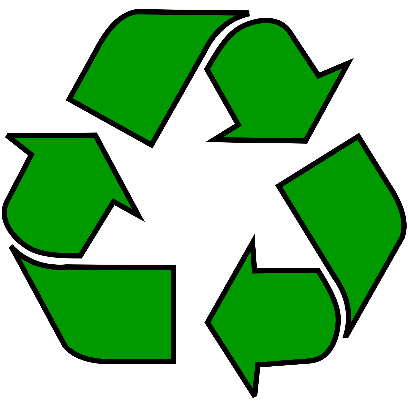 Recycled Live V is a specialist live show for British and Irish breeds of horse and pony only.Partbreds should be a mix of British & Irish breeds only.Non-British breeds are welcome in the UK workmanship section ONLY.The EthosRecycled lives are all about re-using and recycling, all the certificates and awards at this show will be re-used from previous shows we have run (with the exception of the Supreme Champion rosettes). We encourage entrants to follow this ethos on the show day. Please make sure to check the entry fee carefully as this is not a standard show!The charity chosen for this show is Trust for Oxfordshire’s Environment. This charitable trust helps with on the ground projects to benefit the environment around Oxfordshire. You can find out more about the charity’s work here: http://www.trustforoxfordshire.org.uk/index.html Basic InfoDate: 31st October 2020 Location: Lewknor Village Hall, LewknorDoors Open: 8.30amStart Time: 9.00amSections: Original Finish, Custom Finish, Artist Resin/China, CTF, Performance/Fun & UK Workmanship Contact: competitions@chestnutridge.co.uk We will be applying for BMECS qualification.The CostEntry Fee: £7.50 + one raffle prize + one item of food/drink The last two items are mandatory – turn up on the day without them and you will be told where the local shop is and sent on your way to get them!Please see below for information on how to pay.Entry TermsEntry fees are 100% non-refundable under any circumstances – once you have paid you have made a commitment to attend the showExcess entry fees will be donated to the chosen charityFailure to attend (either dropping out last minute, not turning up on the day etc) could result in your place being forfeited at future shows without a refund. No deposits or half tables are being offered at this show as the entry fee is quite low!All entrants will get one full table, please make sure to keep your boxes under your table! Now onto the more fun bit – please do not let the above put you off, sadly we had a lot of issues last year and we have had to be quite strict, this ensures that the show is full and that everyone who attends wants to be there.The ScheduleOriginal FinishAnglo ArabBritish Sport Horse/WarmbloodBritish Spotted PonyCleveland BayClydesdaleCobsConnemaraDalesDartmoorEriskay, Kerry Bog & Lundy PonyExmoorFellHackneyHighlandHunter/HackIrish DraughtIrish Sport HorseNew ForestRiding & Show PonyShetlandShireSport Pony & Hunter PonySuffolk PunchThoroughbred (Traditional)Thoroughbred (Other Scale)Welsh AWelsh BWelsh CWelsh DUK DonkeyFantasy/Decorator (UK moulds only)Other Partbred HorseOther Partbred PonyYoungstock/FoalsOriginal Finish ChampionshipCustom FinishAnglo ArabBritish Sport Horse/WarmbloodBritish Spotted PonyCleveland Bay & HackneyClydesdaleCobsConnemara & Kerry BogDalesDartmoor & Lundy PonyExmoorHighland & EriskayHunter, Hack & Irish Sport HorseIrish DraughtNew Forest & FellRiding Pony & HorseShetlandShireSport Pony, Show Pony & Hunter PonySuffolk PunchThoroughbredWelsh AWelsh BWelsh CWelsh DUK DonkeyFantasy/Decorator (UK moulds only)Other Partbred HorseOther Partbred PonyYoungstock/FoalsCustom Finish Championship CTFAnglo ArabBritish Sport Horse/WarmbloodBritish Spotted PonyCleveland BayClydesdaleConnemaraDalesDartmoorEriskay, Kerry Bog & Lundy PonyExmoorFeathered CobsFellHackneyHighlandHunter/HackIrish DraughtIrish Sport HorseNew ForestNon-Feathered CobsRiding & Show PonyShetlandShireSport Pony & Hunter PonySuffolk PunchThoroughbredWelsh AWelsh BWelsh CWelsh DUK DonkeyFantasy/Decorator (UK moulds only)Other Partbred HorseOther Partbred PonyYoungstock/FoalsCTF ChampionshipArtist ResinTo include Animal Artistry modelsAnglo Arab & HackneyBritish Sport Horse & WarmbloodBritish Spotted PoniesCobsEnglish PoniesHunter & HackIrish Draught & Cleveland BayIrish PoniesScottish PoniesThoroughbredUK Heavy HorseWelshUK DonkeyFantasy/Decorator (UK moulds only)Other Partbred HorseOther Partbred PonyYoungstock/FoalsArtist Resin ChampionshipPerformance & FunIn Hand ShowingRidden Horse & PonyShow Jumping (British/Irish breeds only)Cross Country & Working Hunter (British/Irish breeds only)RacingHuntingPony Club/Mounted Games/GymkhanaFancy DressOther British PerformanceSceneRecycled Horse Create a horse out of things you’ve found lying around – maybe something sculpted from wood or a horse out of rubbish! Be creative!Best BodyBring along a body. It shall be judged. Maybe this should say worst body instead…Model Horse TransformationPlease include reference of what the horse looked like prior to its transformation. Includes both customisation and repair jobs.VintageOriginal and custom finished pieces produced before the year 2000.Other AnimalAny British non-equinePerformance & Fun ChampionshipUK WorkmanshipCustom painted models (including Artist Resins) by British Artists only – these models can be non-British breeds.BayBlackChestnutGreySabinoBay PintoBlack PintoOther PintoLeopard SpottedBlanket SpottedOther SpottedRoan & RabicanoDunBuckskin & PalominoNon-EquineFantasy & DecoratorMedallion & BustOther ColourUK Workmanship ChampionshipDonationsThis is a charity live so all donations will be greatly received. We are looking for:Raffle Prize DonationsRosettes/TrophiesDonation Sales DonationsCertificatesFood Anything else you think you can donateRaffle and SalesThere will be a raffle at lunch time – tickets will be priced at £1.00 per strip.There will be space for sales at lunchRules and EntryThis is an open show and therefore anyone may enter.3 entries per entrant per in hand class 2 entries per performance & workmanship classEach horse can only enter one breed class.Halters are allowed in breed classes but please no other tack or handlersRiders/handlers are mandatory in all performance classes with the exception of scene where not appropriate.No running, dogs or smoking is permissible in the hall.Take care when placing or removing horses from the ring.Do not touch or move any other model unless you have express permission to do so.Poor sportsmanship will not be tolerated.  You will be asked to leave with no refunding of entry fee.The judge’s decision is final.Any queries regarding the show or classes should be directed to the show holders.Children under 13 years must be accompanied by an adult.Please sit at your own table throughout the show, do not place models on the floor or move them to another showers table.The organiser’s. their agents, nor the owner of the hall, will be held responsible for any theft, damage or personal injury.Please bring a packed lunch – snacks and drinks will be providedThe show holder reserves the right to ask anyone to leave the show at any time without a refund of their entry fee. We WILL NOT tolerate poor sportsmanship, at all, ever.Prizes & SponsorshipThere will be certificates to sixth placeThere will be rosettes or trophies for championsOverall champions will get rosettes and possibly something elseSponsorship CostsClass - £2.00Section - £5.00Championship - £4.00Alternatively if you donate the rosettes/prizes for a section/class/championship I will allow you to place advertisingSponsors get advertising in the show packContact & PaymentPlease make cheques payable to: Catriona HarrisPayPal payment (personal payment owed): rabbit.queen@hotmail.co.ukContact DetailsName: Catriona HarrisEmail: competitions@chestnutridge.co.ukAddress:Catriona HarrisKnightsbridge HouseKnightsbridge LanePyrtonWatlingtonOXONOX49 5ARDirectionsThe website for the hall can be found here: http://villagehalllewknor.blogspot.co.uk/Address:Lewknor Village HallLewknorOXONOX49 5TZDirections from M40:If travelling southbound (towards London) turn off the motorway at J6 and turn right at the bottom of the slip roadIf travelling northbound (towards Birmingham) turn off the motorway at J6 and turn left at the bottom of the slip roadContinue down the B4009  until you see a sign for ‘Krakatoa’ (very short distance past the end of the J6 parking) and turn rightContinue down this road and through the villageOnce you are out of the village continue until the very end of the road and then turn right (follow the sign to ‘Krakatoa’ (don’t worry there are no volcanoes))You have reached the hallPlease park considerately, there are no allocated bays so be good Directions from Watlington:Drive up Couching Street and out of WatlingtonTravel through ShirburnOnce you have left Shirburn keep an eye out for a turning on the right, signposted ‘Krakatoa’Continue down this road and through the villageOnce you are out of the village continue until the very end of the road and then turn right (follow the sign to ‘Krakatoa’ (don’t worry there are no volcanoes))You have reached the hallPlease park considerately, there are no allocated bays so be good Look a map!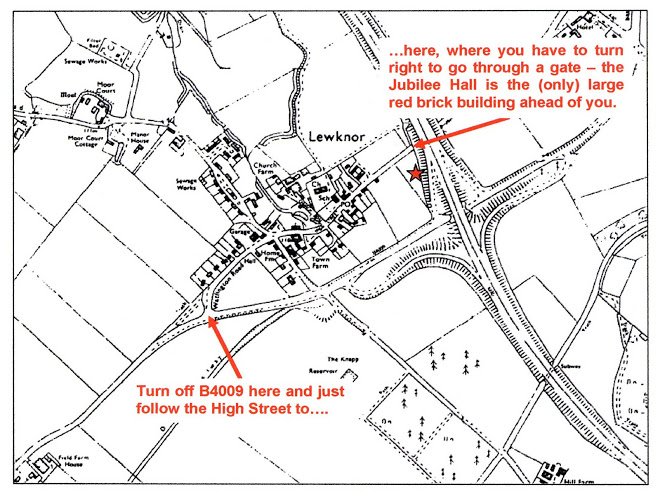 Where Should I Show My Model?The SectionsOriginal FinishBreyerCopperfoxPeter StoneHartlandAll Commercial Resin/ChinaE.g. Beswick, Breyer Resins, Royal Doulton, Royal Worcester, Northlight, Wade etc.Custom FinishAll customised plastic & commercial modelsE.g. custom Breyer, custom Schleich, custom Copperfox, custom Beswick, custom Northlight etc.CTFPlastic CTF (including but not limited to):SchleichCollectABreyer Mini WhinniesMagpieSafariWIABendy CTF (including but not limited to):JulipCustom JulipRubberNedzEquorumsOther CTF (including but not limited to):Crystal MoonsFeltiesHandmadePlushiesArtist Resin/ChinaAll artist resin & china modelsAnimal Artistry The Breed ClassesAll horses shown at this show must be from Brittain and Ireland. If you have previously attended Lah Di Dah Live then you should have a good idea of the breeds and types that can be shown at this show.Partbred HorseBoth parts should be from Brittain and/or Ireland (e.g. Connemara x Thoroughbred)Partbred PonyAs above for partbred horseIf you are unsure of anything please do just ask – it is always easier to ask in advance than on the day as I’m usually a little stressed on show days!WorkmanshipAll models shown must be by a UK artist. They can be sculpted by a non-UK artist (e.g. Maggie Bennett resin) but any customising work and finish work must be by a UK artist. Where models are completed by two different artists they must BOTH be British.SabinoVery minimal sabinos (i.e. those with slight white under the chin or a slightly high sock) can go in their solid colour class but anything with extensive markings, including belly spots, should go in sabino.DunIncludes all dun dilutes including double dilutes. Anything with a dorsal stripe must go in this class (with the exception of pintos, spotted & fantasy).